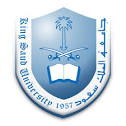 College of business administrationKing saud university- al Muzahimiyah branchCourse Specification: MAnagement (MGaT- 101)Distribution of Marks:Subject Coordinator: Prof. JameelSubject Coordinator: Prof. JameelSubject Coordinator: Prof. JameelSubject Coordinator: Prof. JameelInstructor:Prof. JameelDr.Showkat HussainInstructor title:Professsor; Asstt. ProfessorOffice:F 106  F 090Phone:11; 1199Teaching Hours:45Email:jkhader@ksu.edu.sasgani@ksu.edu.sa Required TopicsCredit hrsWeekNature  and significance of Management Definition of Management; Nature of Management; Objectives of Management; Fayol’s Principles of Management, Internal Assessment.Levels of Management:Introduction; Meaning of Levels of Management; Top Level Management; Middle Level Management; Lower Level Management, Internal Assessment.Essentials of Planning:Introduction; Definition of Planning; Nature of Planning; Objectives of Planning; Importance of Planning; Kinds of Plans; Steps involved in planning process; Internal Assessment.Process and Structure of Organization:Introduction; Definition of Organization; Importance of Organization; Principles of Organization; Process of Organization; Differences Between Formal and Informal Organization, Internal Assessment.First Mid- Term Exam20 marks20 marksNature and Process of Direction:Introduction; Definition of Direction; Nature of Direction; Elements of Direction; Internal AssessmentSupervision: Introduction; Definition of Supervision; Who is a Supervisor; Status of Supervisor; Qualities of a good of Supervisor, Internal Assessment.Leadership:Introduction; Definition of Leadership; Characteristics of Leadership; Importance of Leadership; Qualities of a Good Leader; Internal Assessment.Motivation: Introduction; Definition of Motivation; Nature of Motivation; Objectives of Motivation; Human needs & Types; Incentives & types; Methods of Motivation;  Internal Assessment.Second Mid- Term Exam20 marks20 marksCommunication:Introduction; Definition of Communication; Nature of Communication; Communication Process; Elements of Communication; Types of Communication, Internal Assessment. Nature and Process of Controlling:Introduction; Definition of Controlling; Nature & Objectives of Control; Processes of Control; Internal Assessment. Functions of Management:Functions of Management Process; Production; Financial; Marketing; Personnel; Development; Purchasing; Transport; Maintenance; Office Management.Internal Assessment20 marks20 marksFinal Exam40 marks40 marksS. No.ExaminationsMarks1.Mid- Term Exam40 marks2.Internal Assessment20 marks3.Final Exam40 marks4.Total 100 marks